Праздник по здоровому образу жизни в 1 классе.Путешествие в страну Здоровяков.Цель : формировать у детей нравственные ценностные ориентации, способность соблюдать правила поведения. Вырабатывать, привычку здорового образа жизни.Ход праздника:Ведущий-1- сегодня мы собрались с вами в этом зале для того, чтобы встретиться с нашим замечательными докторами: Неболейкиным и Чистюлькиным, которые дадут нам замечательные советы, эти советы помогут вам вырасти здоровыми и сильными, укажут нам путь в страну Здоровяков. Ведущий-2- Долгая нам предстоит дорога, много нам ещё нужно узнать, чтобы не болеть, сберечь зрение, слух, сохранить здоровыми и красивыми наши зубы. Ведущий-3-  Что и как нужно есть, почему одну пищу называют здоровой, а другую «вредной»? Почему нужно есть больше витаминов? Как закалять свой организм… Ведущий-1- Ну что же , ребята! В путь-дорогу собирайтесь, За здоровьем отправляйтесь!-Выходят Доктора: Неболейкин: Но дорога не проста.Из-за каждого кустаМожет недруг появиться.Вам придётся с ним сразиться.Потому перед дорогойРазомнитесь-ка немного!Игра «Если весело живётся, делай так…»Чистюлькин:   Нынче к доброй медицинеЫ покажем путь тебе.Чтобы были вы красивы,Чтоб в руках любое делоДружно спорилось, горело!Ведущий-1: А вот и первая остановка. Ведущий-2-  Да это же станция Крепышкина.Ведущий-3- Давайте здесь остановимся и получим, что это за станция такая? Неболейкин: Ты должен знать своё тело,Знать и любить.Самое первое дело-В мире с ним жить.Каждую клеточку телаНужно понять,Пользоваться умелоИ охранять.Ученик 1-(ребёнок в спортивной форме)«Слабеет тело без дела»- так говорили древние мудрецы. Ежедневные упражнения замедляют старение огонизма и прибавляют в среднем 6-7 лет жизни. Ученик -2-           Физическая нагрузка- настоящий «Эликсир здоровья» Но учёные считают, что только тогда физические нагрузки приносят пользу, когда выполняется систематически, по 1часу в день, 6 раз в неделю.Ученик -3-  Ещё в 18 веке говорили, что движение по своему действию заменяет любое лекарство, но все врачебные средства мира не в состоянии заменить действие движения.Ученик -1  Гигиена и здоровье,Спорт, закаливание, труд,Травы овощи и фруктыРука об руку идут                                                              Ученик -2    Нам всегда нужна закалка     И спортивная скакалка.Чтоб здоровым оставатьсяСпортом нужно заниматься! Ученик -3 Пусть каждый день и каждый час Вам новое добудут.Пусть добрым будет ум у вас, А сердце умным будет.Ученик             Стадион, бассейн, корты.Зал, каток- везде вам рады,За старания в наградуБудут кубки и рекорды.2. Ученик Не играйте с дрёмой в прядки,Быстро сбросьте одеяло,Встали – сна как не бывало!Ученик 3. Жуйте витамины,Пейте молоко коровье-Получите не только удовольствие,Но и отличное здоровье!4. Ученик Ходите на аэробикуИ в тренажёрный зал-Не будете болеть                  Ни разу за квартал.Ученик 5. Очень крепкое здоровьеМолоко даёт коровье.Кальций, фосфор и белокНам помогут подрасти.Сценка.Драчуны.- Кто кого обидел первый?-Он меня!-Нет, он меня!-Кто кого ударил первым?-он меня!-Вы же раньше так дружили?-Я дружил!-И я дружил!-Что же вы не поделили?	-Я забыл!	- И я забыл…«Крепыш и больные.»( На сцену выходят Крепыш выходит в спортивной форме и два больных, укутанных  в куртках, шапках, с термосами)Крепыш:-Говорил я им зимой:Закалялись бы со мной, Утром бег и душ бодрящий,Как для взрослых, настоящий!На ночь окна открыватьСвежим воздухом дышать.Ноги мыть водой холодной.И тогда микроб голодныйВас во век не одолеет.Не послушались болеют! ( указывают  на больных)Поздно поняли мы братцы Как полезно закаляться.Кончим кашлять и чихатьСтанем душ мы приниматьИз водицы ледянойВедущий: Вот и подошёл к концу наш праздник. Какой вывод должен сделать каждый ребёнок вылезая из пелёнок, чтоб здоровье сохранить и болезни победить.  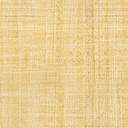 